Niveaubestimmende Aufgaben sind Bestandteil des Lehrplankonzeptes für das Gymnasium und das Fachgymnasium. Die nachfolgende Aufgabe soll Grundlage unterrichtlicher Erprobung sein. Rückmeldungen, Hinweise, Anregungen und Vorschläge zur Weiterentwicklung der Aufgabe senden Sie bitte über die Eingabemaske (Bildungsserver) oder direkt an andrea.neubauer@lisa.mb.sachsen-anhalt.deAn der Erarbeitung der niveaubestimmenden Aufgabe haben mitgewirkt:Buhlert, Henri					MagdeburgKarpe,	Stefan					MagdeburgSchulze, Holger				Halle (Leitung der Fachgruppe)Vogel, Kirsten					HalleHerausgeber im Auftrag des Ministeriums für Bildung des Landes Sachsen-Anhalt:Landesinstitut für Schulqualität und Lehrerbildung Sachsen-AnhaltRiebeckplatz 0906110 Halle	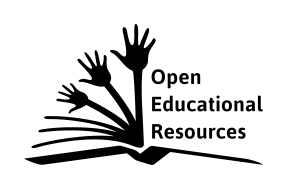 Die vorliegende Publikation, mit Ausnahme der Quellen Dritter, ist unter der „Creative Commons“-Lizenz veröffentlicht. CC BY-SA 3.0 DE 	http://creativecommons.org/licenses/by-sa/3.0/de/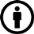 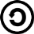 Sie dürfen das Material weiterverbreiten, bearbeiten, verändern und erweitern. Wenn Sie das Material oder Teile davon veröffentlichen, müssen Sie den Urheber nennen und kennzeichnen, welche Veränderungen Sie vorgenommen haben. Sie müssen das Material und Veränderungen unter den gleichen Lizenzbedingungen weitergeben.Die Rechte für Fotos, Abbildungen und Zitate für Quellen Dritter bleiben bei den jeweiligen Rechteinhabern, diese Angaben können Sie den Quellen entnehmen. Der Herausgeber hat sich intensiv bemüht, alle Inhaber von Rechten zu benennen. Falls Sie uns weitere Urheber und Rechteinhaber benennen können, würden wir uns über Ihren Hinweis freuen.Messen von Spannungen und StrömenEinführungsphaseMithilfe der Messtechnik können elektrische Größen anschaulich gemacht werden. Sie liefert in technischen Prozessen und in der Produktion Informationen über Zustands- und Stoffgrößen. Dadurch wird sie u. a. durch das Kontrollieren der Qualität während des Produktionsprozesses und des zeitlichen Ablaufes der Prozessgrößen zu einem wesentlichen Produktionsfaktor.In der Praxis ist es häufig erforderlich, die Stromstärke und die Spannung an einem Widerstand gleichzeitig stromrichtig (Spannungsfehlerschaltung)spannungsrichtig (Stromfehlerschaltung)zu messen.Zeichnen Sie je einen Stromlaufplan nach a) und b).Entwerfen Sie eine Schaltung, in der mit einem Umschalter der Spannungsmesser vor bzw. hinter den Strommesser geschaltet werden kann.Ermitteln Sie das benötigte Experimentiermaterial.Experimentelle Ermittlung von Messwerten und deren DokumentationBauen Sie die Schaltung nach 1.2 mit dem Widerstand R1 auf.Schalten Sie den Schalter auf stromrichtige Messung und stellen Sie die nach der Tabelle vorgegebene Spannung ein.Messen Sie die Stromstärke.Schalten Sie den Schalter auf spannungsrichtige Messung und messen Sie die Spannung und die Stromstärke.Wiederholen Sie die Aufgaben 2.1 bis 2.4 mit den Widerständen R2 bis R8.Tragen Sie die Ergebnisse in eine Tabelle ein.Hinweis: Folgender Tabellenkopf kann verwendet werdenReflexion der gewonnenen ErgebnisseBerechnen Sie die Widerstände mit den jeweils gemessenen Werten.Begründen Sie, unter welchen Bedingungen die Messungen nach a) oder b) zu genaueren Ergebnissen führen.Präsentieren Sie Ihr technisches Experiment, dessen Ergebnisse und diskutieren Sie diese im Rahmen eines Fachgesprächs vor der Klasse.Materialienfrei wählbare Widerstände R1 bis R8Messgeräte pro ExperimentTaschenrechnerNachschlagewerkEinordnung in den FachlehrplanAnregungen und Hinweise zum unterrichtlichen EinsatzZur Lösung dieser Aufgabe wird ein Laborraum benötigt.Für die Bearbeitung der niveaubestimmenden Aufgabe sind zwei Unterrichtsstunden vorgesehen.Die niveaubestimmende Aufgabe kann auch als Lernerfolgskontrolle nach der Behandlung des Kompetenzschwerpunktes verwendet werden. Erwarteter Stand der KompetenzentwicklungExemplarische Widerstände und Messergebnisse zu 2Niveaubestimmende Aufgabe zum Fachlehrplan      Angewandte DigitaltechnikFachgymnasium„Spannungen und Ströme“Schuljahrgang 11Arbeitsstand: 28.04.2017RstromrichtigstromrichtigstromrichtigspannungsrichtigspannungsrichtigspannungsrichtigRU in VI in mAR in ΩU in VI in mAR in ΩKompetenzschwerpunkt:Schaltungen aufbauen und Messungen durchführenzu entwickelnde Schlüsselkompetenzen:Fachbegriffe anwendenübertragenen Aufgaben selbstständig vorbereiten, realisieren und bewerten Kreativitäts- und Lerntechniken anwendenzu entwickelnde fachspezifische Kompetenzen:Schaltungen nach Schaltplan aufbauen und Messungen vornehmenMessgeräte zielgerichtet einsetzen und Messergebnisse beurteilenBezug zu grundlegenden Wissensbeständen:Zusammenhänge elektrischer Größen in WiderstandsschaltungenAufgabeerwartete Schülerleistungprozent.Anteil1Die Schülerinnen und Schüler können:elektrische Schaltungen zeichnen,	Abb.: spannungsrichtige Schaltung           U                                                                                                  R	Abb.: stromrichtige Schaltung           U                                                                                                  Rbenötigte Materialien (Messgeräte, Bauteile) bestimmen.30 %2Die Schülerinnen und Schüler können:Schaltungen nach Schaltplan aufbauen und Messungen durchführen,            U	S                                                                                                  R(Exemplarische Messergebnisse sind auf Seite 4 angegeben)elektrische Größen sachgerecht bestimmen,Messgeräte zielgerichtet einsetzen.50 %3Die Schülerinnen und Schüler können:Widerstände berechnen,Messergebnisse beurteilen, diskutieren, dokumentieren und präsentieren.20%RRstromrichtigstromrichtigstromrichtigspannungsrichtigspannungsrichtigspannungsrichtigRRU in VI in mAR in ΩU in VI in mAR in ΩR147Ω611850,85,711848,3R2100Ω875106,67,875104R3470Ω10205009,520475R41kΩ109,510529,79,51,02kR54,7kΩ1535k14,33,034,76kR610kΩ151,4510,34k14,71,59,8kR7220kΩ150,065230k14,80,11134kR8330kΩ150,045333k14,90,09165k